UH SSHP Meeting Agenda
Wednesday, February 28, 2018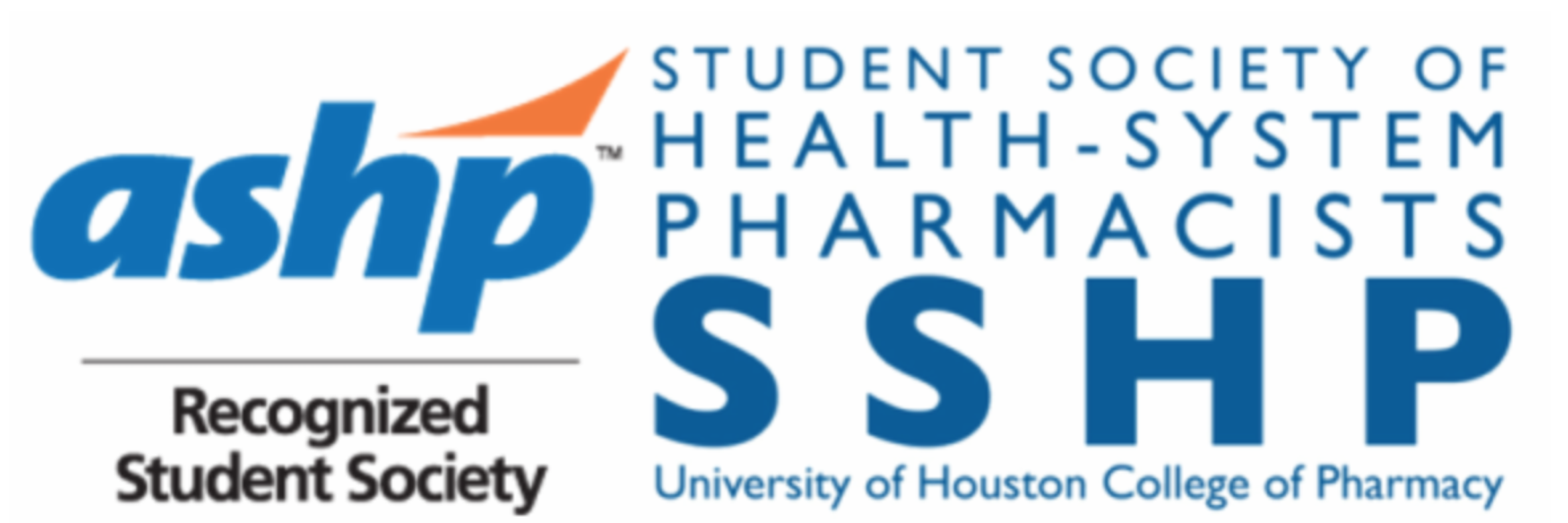 12:00 – 12:50 PMChapter business General Meetings this semester - Mark your calendars!Monday, April 2nd: Officer Elections! Tuesday, April 24th EXECUTIVE OFFICER ELECTIONS will be held on April 2! Talk to a current officer if you’re interested in running to get a better idea of the responsibilities of the position! Candidates do not have to be a current SSHP member to run Candidates may run for a maximum of TWO positions If you intend to run for an executive officer position, please fill out this form by March 29th at 11:59 PM: https://docs.google.com/forms/d/e/1FAIpQLSdNEbuEd2-ZutzphU_GZDKFJt4Y6cwyiJ0_5cCGFP-NgpEKEg/viewformCHAIR OFFICER INTERVIEWS will be held during the week of April 16-20! Talk to a current officer if you’re interested in running to get a better idea of the responsibilities of the position! Candidates do not have to be a current SSHP member to apply Candidates may apply for a maximum of TWO positions If you intend to apply for a chair officer position, please fill out this form by April 12th at 11:59 PM: https://docs.google.com/forms/d/e/1FAIpQLScg_caDwLqy-dhEVotDbUXWG_OMaWIPiN9vZMbHziLfFg3wzw/viewform OFFICER POSITION SHOWCASE – Check out this link for a PowerPoint presentation of officer positions and current officer contacts for each position! Several leadership positions are available for P1-P3 students.Leadership Development OpportunitiesAdvisory Group Applications (Due May 1st) – ASHP Advisory Groups for the Pharmacy Student Forum and Pharmacy Practice Sections are a great way for emerging leaders in the profession to get their foot in the door at the national level. To be eligible the student must be an ASHP member in good standing. To read more about ASHP’s Advisory Groups, visit this website: https://www.ashp.org/Pharmacy-Student/Pharmacy-Student-Forum/PSF-Advisory-GroupsStudent Forum Advisory Group Applications Due May 1st. (Graduating Students) New Practitioners Forum Advisory Group Applications Due May 1st. (Graduating Students) Pertinent deadlines for P4s who have applied for residency programs to submit their rank lists for Phases I & II of the MatchFebruary 12, 2018 you may submit Rank Order Lists for Phase I of the Match.March 5, 2018 is the deadline to submit Rank Order Lists for Phase I of the Match.March 20, 2018 results of Phase I of the Match will be released.March 23, 2018 applicants who did not match during Phase I can apply for Phase II.April 4, 2018 final date to register to participate in Phase II of the Match.April 5, 2018 deadline to submit Rank Order Lists for Phase II of the Match.April 5, 2018 results of Phase II of the Match are released. April 13, 2018 applicants who did not match in either phase can apply to remaining programs with available positions. April 19, 2018 recommended date for remaining programs to make offers to applicants.Upcoming EventsBake Sale – Wednesday, March 7th from 12-1 PMWhite Coat Fittings – Help interviewing students find the white coat that fits! Shifts are for morning, afternoon or both. Sign up by visiting this link: https://docs.google.com/spreadsheets/d/1v8STSvxEcc8-wKTAbvaql0cbIDlS5Hr7Pwt061g3tWA/edit - gid=0. If you do volunteer for a fitting, make sure to get a copy of the white coat sizes to the interview ambassador captain or me ASAP. Thank you to all the volunteers thus far – you’re the reason this fundraiser is so successful!Are you Smarter than a Pharmacist? – March 29th at 5:30PM. We are partnering with Rho Chi to host this game show themed event! Team sign ups will be sent out soon. Participants will have the opportunity to network with and learn from current pharmacists. Cash prizes will be awarded to the top 3 winning teams!South Shaver Health Fair – April 3rd from 4-5:30 PM. We are partnering with APhA Generation Rx for this health fair! We will be doing health screenings and providing education. Sign up sheet will be sent out soon.Mr. Pharmacy Pageant 2018 – April 12th. Special shout-out to Anthony Tran for accepting his nomination to represent SSHP! Be sure to come out and support him!Teddy Bear Drive - donation box has been set up in the break room! We are accepting new/gently used children’s books, stuffed animals, and toys. All items will be donated to Texas Children’s Hospital at the TMC.HOMES Clinic – May 6th. All spots will be reserved for SSHP members!Items for Sale – Vintage style SSHP shirts - $2; ASHP Lapel Pins – $2; New SSHP shirts – $9 (short sleeve) and $13 (long sleeve). Our fundraising chairs, Sara & Olivia will be selling these items at every meeting if you’re interested in purchasing any of them!Member Benefits Galore2018 TSHP Annual Seminar, April 6-8 in The Woodlands, TX: This is a great opportunity to network & learn more about upcoming and current practices in the clinical pharmacy profession! During the seminar, there are multiple opportunities to get involved, including poster presentations, student socials, pharmacy exhibitions, the residency showcase, and Clinical Skills & Disease State Management Competitions! Registration (before January 31st): $75Registration (February 1st – March 25th): $100Onsite Registration: $200For info and registration visit: http://tshp.org/registration.htmlClinical Skills (CSC) and Disease State Management (DSM) Competition at TSHP:CSC will be held for teams of two in (P3/P4) and (P1/P2) categories. A team of mixed contestants will be placed in the category of the highest member. Deadline to register is March 15, 2018.DSM Competition will be held for individuals competing among all students. Deadline to register is March 15, 2018.Registration and information at http://www.tshp.org/clinical-skills--disease-state-management-competition.htmlPrizes: The winner of each competition will receive a certificate, a $75 cash prize, and a complementary registration to the 2018 TSHP Annual Seminar.Stay tuned for training sessions to be held later in the semester!Does your curriculum vitae (CV) make a good impression? Stay competitive with ASHP’s CV Review Program! (March 1 – March 15, 2017): Would you like a fresh set of eyes to review your CV? ASHP’s CV Review Program is the perfect way to prepare for Midyear, the Match, or graduation. Sign up to participate! Submissions will be accepted from March 1 – March 15. Participants will receive feedback from their viewers by April 30th. MUST BE ACTIVE ASHP MEMBER TO PARTICIPATE. For more information, visit https://www.ashp.org/Pharmacy-Student/Career-Development/CV-Development.www.uhsshp.org	www.gcshp.org	www.tshp.org		www.ashp.orgStudent Society of Health-System Pharmacists2017-18 OfficersNamePositionEmail AddressPhone #YearSarah TheriaultPresidentsgtheriault@uh.edu972-302-1686P3Niha ZafarPresident-Electnzafar@uh.edu409-383-3526P2Manal El-KhalilImmediate Past Presidentmmelkhal@uh.edu832-472-2003P4Julia RohVP of Communicationsydroh@uh.edu713-894-2120P3Ibrahim ChowdhuryVP of Programmingiachowdhury2@uh.edu512-363-9122P3Catherine NguyenSecretarycvnguyen12@uh.edu281-857-7746P2Nhi Nguyen Treasurernnnguyen15@uh.edu281-935-1376P2Kristi Vo Historiankpvo@uh.edu713-992-7589P2Grace JohnConvention Co-Chairgnjohn@uh.edu832-790-3886P2Tailynn Dinh Convention Co-Chairttdinh8@uh.edu832-607-3817P2Aimen Naveed Orientation Co-Chairanaveed2@uh.edu469-762-9226P2Aminat Tijani Orientation Co-ChairAtijani@uh.edu6823651540P2Alicia Brazelton Service Co-Chairakbrazelton@uh.edu832-758-1478P2Jaimy James Service Co-Chairjkjames@uh.edu972-302-3002P2Olivia Kreidler Fundraising Co-Chairomkreidler@uh.edu512-586-1569P2Sara Osman Fundraising Co-Chairshosman@uh.edu404-563-6316P2Dima Basatneh Professional Development Co-Chairdimabasatneh@gmail.com469-463-2548P2Truong Do Professional Development Co-Chairtndo8@uh.edu281-624-9368P2Alan LuuP1 Liaisonagluu@uh.edu832-385-1037P1Rana ChaabanP1 Liaisonrchaaban@uh.edu972-740-2256P1Lauren LeMedication Safety Sr. Chairltle@uh.edu281-793-5052P2Anthony TranMedication Safety Jr. Chairatran54@uh.edu443-760-5772P1Catherine NguyenAntibiotic Awareness Sr. Chaircvnguyen12@uh.edu281-857-7746P2Evelin VaquizAntibiotic Awareness Jr. Chairervaquiz@uh.edu832-633-3583P1Dr. Matthew WanatFaculty Advisormawanat@central.uh.edu----Dr. Paige PitmanFaculty Advisorpeliza@central.uh.edu----